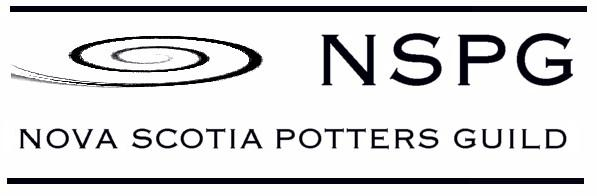 MEMBER FORM 2024* Required informationI give permission to NSPG to share my pottery related social media posts:Annual Membership Fee is $25.00 for January 1 to December 31, 2024For electronic submission:- e-transfer $25 to nspgtreasurer@gmail.com. Please include your name in the message.
- email completed form to membership.nspg@gmail.com
For submission by mail: 
- send a cheque or money order for $25 made out to N.S. Potters Guild 
- and this completed form to NSPG Membership c/o F.C Arruda 199 Gourok Ave, Dartmouth NS, B2X2A4Electronic receipts will be issued.
By joining or renewing, you give permission to NSPG to send you emails from time to time.Check our website (nspotters.com) and Facebook page for news, opportunities,
and to connect to our clay community.I give permission for the checked information to be shared on the NSPG websiteName *Business nameNew or Returning member?Contact addressBusiness addressContact phoneEmail *WebsiteFacebookInstagramShare to NSPG websiteShare to NSPG FacebookShare to NSPG InstagramFrom My WebsiteFrom My FacebookFrom My Instagram